TRGOVINE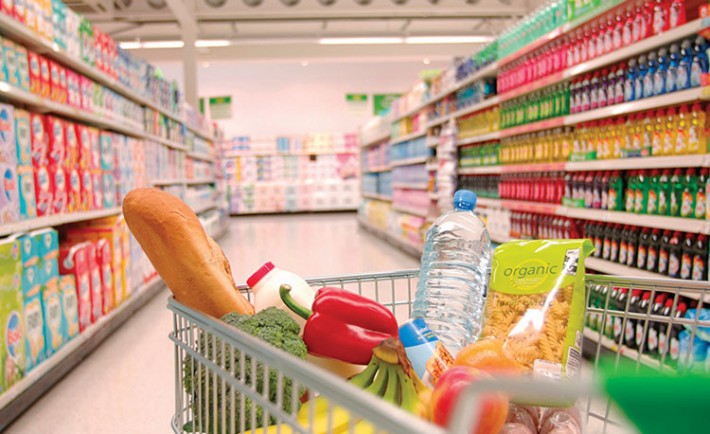 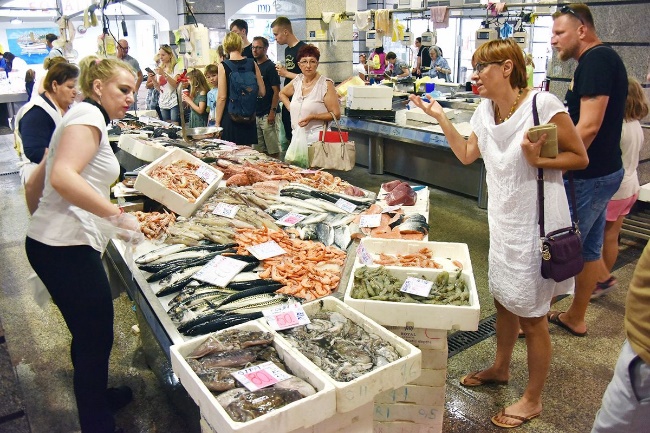 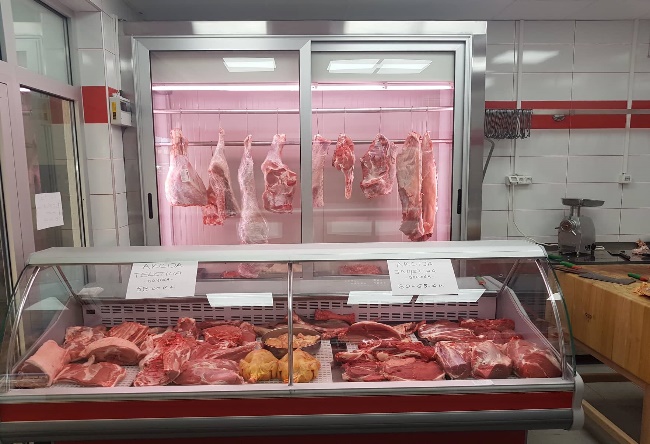 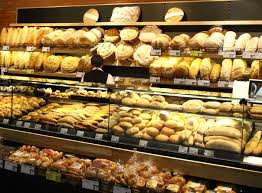 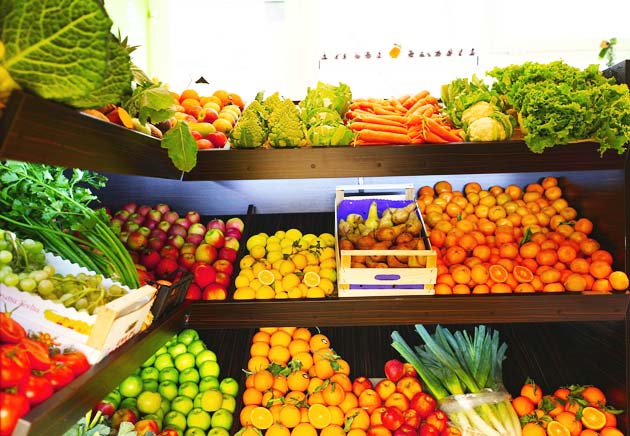 